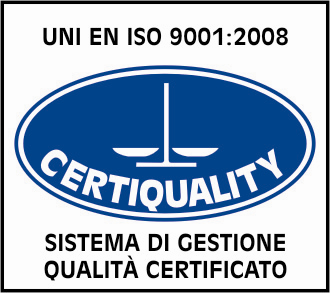 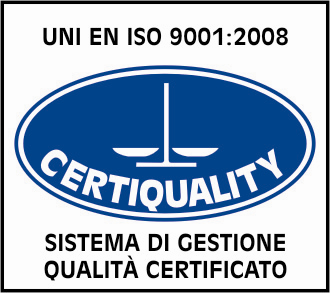 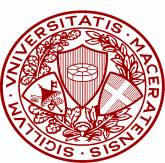 TFA CLASSE A061 – STORIA DELL’ARTEORARIO DELLE LEZIONIMAGGIO 2013MAGGIO 2013insegnamentoDocente orarioaula7 mart.7 mart.Storia dell’arte, territorio, didatticaFrancesca Coltrinari13-19Aula  4 Palazzo Ugolini8 merc.8 merc.Arti visive e linguaggi  artistici: applicazioni didatticheRoberto Cresti14-19 Studio del docentePalazzo Ugolini10 ven.10 ven.Storia e didattica delle immaginiMod.1, Mod.2 Giuseppe Capriotti14-20Aula  2 Palazzo Ugolini 14 mart.14 mart.Storia dell’arte, territorio, didatticaFrancesca Coltrinari13-19Aula  2 Palazzo Ugolini15 merc.15 merc.Arti visive e linguaggi  artistici: applicazioni didatticheRoberto Cresti14-19Aula  2 Palazzo Ugolini16 giov.Storia e didattica delle immaginiMod.1, Mod.2 Giuseppe Capriotti14-20Aula  2 Palazzo Ugolini17 ven.17 ven.Storia e didattica delle immaginiMod.1, Mod.2 Giuseppe Capriotti14-20Aula  2 Palazzo Ugolini21 mart.21 mart.Storia dell’arte, territorio, didatticaFrancesca Coltrinari13-19Aula  2 Palazzo Ugolini22 merc.22 merc.Arti visive e linguaggi  artistici: applicazioni didatticheRoberto Cresti14-19Aula  2 Palazzo Ugolini24 ven.24 ven.Storia dell’arte, territorio, didatticaFrancesca Coltrinari13-20Aula  2 Palazzo Ugolini28 mart.28 mart.Storia e didattica delle immaginiMod.1, Mod.2Giuseppe Capriotti13-20Aula  2 Palazzo  Ugolini29 merc.29 merc.Arti visive e linguaggi  artistici: applicazioni didatticheRoberto Cresti14-19Aula  2 Palazzo  UgoliniGIUGNO 2013GIUGNO 2013insegnamentoDocente orarioaula5 merc.5 merc.Arti visive e linguaggi  artistici: applicazioni didatticheRoberto Cresti14-19Aula  2 Palazo Ugolini6 giov.6 giov.Arti visive e linguaggi  artistici: applicazioni didatticheRoberto Cresti14-19Aula  2 Palazzo Ugolini10 lun.10 lun.Laboratorio pedagogico-didattico Filippo Bruni14-19Aula L Palazzo Ugolini11 mart.11 mart.Laboratorio pedagogico-didattico Filippo Bruni14-19Aula L Palazzo Ugolini13 giov.13 giov.Laboratorio pedagogico-didattico (settore disabilità)Catia Giaconi 14-19Aula L Palazzo Ugolini14 ven.14 ven.Laboratorio pedagogico-didattico (settore disabilità)Catia Giaconi 14-19Aula L Palazzo Ugolini